Fanebærerkursus gennemføresMandag den 27. maj 2019, kl. 1900 - 2130 i Gymnastiksalen, Aalborg KasernerVi mødes ved Hovedvagten, Gl. Høvej 34, 9400 Nørresundby.På kurset, der er gratis, får I en generel orientering om fanen og dens brug. Der vil i begrænset omfang være muligt at låne faner på kurset.Som ny fanemodtagere vil I desuden blive orienteret om hvorledes fanebærere forholder sig ved faneoverrækkelsen.Instruktører på kurset er Olav Vibild, Allan Krogh og Robert Møller Christensen.Tilmelding imødeses ikke senere end 20. maj 2019 sendes til Robert Møller Christensen på mail monaogrobert.m.christensen@c.dk eller på mobiltlf.: 41 15 04 08 med angivelse af foreningens/kredsens/gruppens/enhedens navn og fulde navn på deltagere. Såfremt der ikke er tilmeldt med fulde navn på deltagere er der desværre ikke adgang til kasernen.Efter kurset vil der blive serveret en sandwich samt en øl/vand sponseret af Aalborg Flagfabrik.Med venlig hilsenMads Sølver PedersenIndbydelse til fanebærerkursus 2019Traditionen tro gennemfører Danmarks-Samfundets Aalborg kreds Fanebærerkursus forud for Valdemarsdag for tidligere og nye fanemodtagere.    Sponsor for fanebærerkursus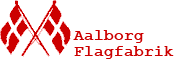 